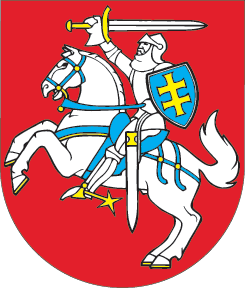 LIETUVOS RESPUBLIKOSSTATYBOS ĮSTATYMO NR. I-1240 12, 16, 17, 18, 22 IR 51 STRAIPSNIŲ PAKEITIMOĮSTATYMAS2021 m. birželio 10 d. Nr. XIV-383Vilnius1 straipsnis. 12 straipsnio pakeitimas1. Pakeisti 12 straipsnio 4 dalį ir ją išdėstyti taip:„4. Eiti ypatingųjų ir neypatingųjų statinių statybos techninės veiklos pagrindinių sričių vadovų pareigas, nurodytas šio straipsnio 2 dalyje, turi teisę Lietuvos Respublikos piliečiai ir kiti fiziniai asmenys, nenurodyti šio straipsnio 7 dalyje, – atestuoti architektai (išskyrus statinio statybos vadovo, statinio specialiųjų statybos darbų vadovo pareigas) ir statybos inžinieriai (išskyrus statinio projekto architektūrinės dalies vadovo, statinio projekto architektūrinės dalies vykdymo priežiūros vadovo pareigas). Šias pareigas siekiantiems eiti asmenims taikomą kvalifikacijos atestatų išdavimo, keitimo, galiojimo sustabdymo, galiojimo sustabdymo panaikinimo, galiojimo panaikinimo tvarką nustato aplinkos ministras, vadovaudamasis šio straipsnio 10, 11, 12, 13, 14, 15, 16 ir 18 dalyse ir Lietuvos Respublikos viešojo administravimo įstatyme nustatytais reikalavimais. Atestavimą atlieka viešoji įstaiga Statybos sektoriaus vystymo agentūra, išskyrus architektų atestavimą, kurį atlieka Lietuvos Respublikos architektų rūmai (toliau – atestavimą atliekanti organizacija).“2. Pakeisti 12 straipsnio 19 dalį ir ją išdėstyti taip:„19. Eiti branduolinės energetikos objekto statinių statybos techninės veiklos pagrindinių sričių vadovų pareigas, nurodytas šio straipsnio 2 dalyje, turi teisę atestuoti architektai ir statybos inžinieriai. Šias pareigas einantiems asmenims taikomą kvalifikacijos atestatų išdavimo, keitimo, galiojimo sustabdymo, galiojimo sustabdymo panaikinimo ir kvalifikacijos atestatų galiojimo panaikinimo tvarką, egzaminų programas, suderinęs su Valstybine atominės energetikos saugos inspekcija, nustato aplinkos ministras, vadovaudamasis šio straipsnio 10, 11, 12, 13, 14, 15, 16, 17 ir 18 dalyse nustatytais reikalavimais, o atestavimą atlieka viešoji įstaiga Statybos sektoriaus vystymo agentūra.“3. Pakeisti 12 straipsnio 20 dalį ir ją išdėstyti taip:„20. Eiti statybos techninės veiklos pagrindinių sričių vadovų pareigas, nurodytas šio straipsnio 2 dalyje, ypatinguosiuose ar neypatinguosiuose statiniuose (išskyrus kultūros paveldo objektus ir kultūros paveldo statinius), esančiuose kultūros paveldo objekto teritorijoje, jo apsaugos zonoje, kultūros paveldo vietovėje, turi teisę atestuoti architektai ir statybos inžinieriai. Šias pareigas einančių asmenų kvalifikacijos atestatų išdavimo, keitimo, galiojimo sustabdymo, galiojimo sustabdymo panaikinimo ir galiojimo panaikinimo tvarką, egzaminų programas, suderinęs su kultūros ministru, nustato aplinkos ministras, laikydamasis šio straipsnio 10, 11, 12, 13, 14, 15, 16, 17 ir 18 dalyse nustatytų reikalavimų. Atestavimą atlieka atestavimą atliekanti organizacija.“4. Pakeisti 12 straipsnio 23 dalį ir ją išdėstyti taip:„23. Atestavimą atliekančios organizacijos sprendimas dėl kvalifikacijos atestato ir (ar) teisės pripažinimo dokumento išdavimo (neišdavimo), kvalifikacijos atestato ir (ar) teisės pripažinimo dokumento galiojimo sustabdymo ar galiojimo panaikinimo per vieną mėnesį nuo jo gavimo dienos gali būti skundžiamas atestavimą atliekančiai organizacijai, Lietuvos administracinių ginčų komisijai ar administraciniam teismui Lietuvos Respublikos viešojo administravimo įstatymo, Lietuvos Respublikos ikiteisminio administracinių ginčų nagrinėjimo tvarkos įstatymo ir Lietuvos Respublikos administracinių bylų teisenos įstatymo nustatyta tvarka.“5. Papildyti 12 straipsnį 24 dalimi:„24. Viešoji įstaiga Statybos sektoriaus vystymo agentūra aplinkos ministro nustatyta tvarka šviečia, konsultuoja fizinius ir juridinius asmenis ir nagrinėja prašymus, skundus statinių statybos techninės veiklos pagrindinių sričių vadovų kvalifikacinių reikalavimų, kvalifikacijos atestatų ir kilmės valstybėje turimos teisės pripažinimo dokumentų išdavimo, keitimo, galiojimo sustabdymo, galiojimo sustabdymo panaikinimo ir galiojimo panaikinimo klausimais, atlieka šių vadovų atitikties kvalifikaciniams reikalavimams stebėseną.“ 2 straipsnis. 16 straipsnio pakeitimas1. Pakeisti 16 straipsnio 2 dalį ir ją išdėstyti taip:„2. Būti ypatingųjų ar neypatingųjų statinių projektuotojais turi teisę šio straipsnio 1 dalyje nurodyti architektai ir statybos inžinieriai, pagal šio įstatymo 12 straipsnio nuostatas turintys teisę atitinkamai būti ypatingojo ar neypatingojo statinio projekto vadovais, taip pat juridiniai asmenys, šio straipsnio 1 dalies 3 punkte nurodyti Europos Sąjungos valstybės narės, Šveicarijos Konfederacijos arba valstybės, pasirašiusios Europos ekonominės erdvės sutartį, juridiniai asmenys ir kitos užsienio organizacijos, juridinio asmens ar kitos užsienio organizacijos padaliniai, jeigu juose darbo ar kitų sutartinių santykių pagrindu dirba architektai ar statybos inžinieriai, turintys teisę atitinkamai būti ypatingojo ar neypatingojo statinio projekto vadovais.“2. Pripažinti netekusia galios 16 straipsnio 4 dalį.3 straipsnis. 17 straipsnio pakeitimas1. Pakeisti 17 straipsnio 2 dalį ir ją išdėstyti taip:„2. Šio straipsnio 1 dalyje nurodytų juridinių asmenų, kitų užsienio organizacijų ar jų padalinių kvalifikacijos atestatų ir kilmės valstybėje turimos teisės pripažinimo dokumentų išdavimo, keitimo, galiojimo sustabdymo, galiojimo sustabdymo panaikinimo, kvalifikacijos atestatų ir kilmės valstybėje turimos teisės pripažinimo dokumentų galiojimo panaikinimo tvarką nustato aplinkos ministras, vadovaudamasis šio įstatymo 22 straipsnyje nustatytais reikalavimais. Atestavimą ir teisės pripažinimą atlieka viešoji įstaiga Statybos sektoriaus vystymo agentūra.“2. Pakeisti 17 straipsnio 3 dalies 1 punktą ir jį išdėstyti taip:„1) neturi būti pradėtas bankroto procesas (šią informaciją patikrina viešoji įstaiga Statybos sektoriaus vystymo agentūra), kreiptasi į teismą dėl kvalifikacijos atestato galiojimo sustabdymo, galiojimo panaikinimo ar kitokio apribojimo;“.3. Pakeisti 17 straipsnio 11 dalį ir ją išdėstyti taip:„11. Branduolinės energetikos objekto statinių projekto ekspertizės rangovams ir statinio ekspertizės rangovams taikomą kvalifikacijos atestatų ir kilmės valstybėje turimos teisės pripažinimo dokumentų išdavimo, keitimo, galiojimo sustabdymo, galiojimo sustabdymo panaikinimo, kvalifikacijos atestatų ir kilmės valstybėje turimos teisės pripažinimo dokumentų galiojimo panaikinimo tvarką, suderinusi su Valstybine atominės energetikos saugos inspekcija, nustato Vyriausybės įgaliota institucija, vadovaudamasi šio įstatymo 22 straipsnyje nustatytais reikalavimais. Atestavimą ir teisės pripažinimą atlieka viešoji įstaiga Statybos sektoriaus vystymo agentūra.“4. Pakeisti 17 straipsnio 12 dalį ir ją išdėstyti taip:„12. Ypatingųjų ar neypatingųjų statinių, esančių kultūros paveldo objekto teritorijoje, jo apsaugos zonoje, kultūros paveldo vietovėje, statinių projektų ekspertizės rangovų ir statinio ekspertizės rangovų kvalifikacijos atestatų ir kilmės valstybėje turimos teisės pripažinimo dokumentų išdavimo, keitimo, galiojimo sustabdymo, galiojimo sustabdymo panaikinimo ir galiojimo panaikinimo tvarką, suderinęs su kultūros ministru, nustato aplinkos ministras, laikydamasis šio įstatymo 22 straipsnyje nustatytų reikalavimų. Atestavimą ir teisės pripažinimą atlieka viešoji įstaiga Statybos sektoriaus vystymo agentūra.“4 straipsnis. 18 straipsnio pakeitimas1. Pakeisti 18 straipsnio 3 dalies 1 punktą ir jį išdėstyti taip:„1) neturi būti pradėtas bankroto procesas (šią informaciją patikrina viešoji įstaiga Statybos sektoriaus vystymo agentūra), kreiptasi į teismą dėl kvalifikacijos atestato galiojimo sustabdymo, galiojimo panaikinimo ar kitokio apribojimo;“.2. Pakeisti 18 straipsnio 4 dalį ir ją išdėstyti taip:„4. Šio straipsnio 2 dalyje nurodytiems juridiniams asmenims, kitoms užsienio organizacijoms ir jų padaliniams taikomą kvalifikacijos atestatų ir kilmės valstybėje turimos teisės pripažinimo dokumentų išdavimo, keitimo, galiojimo sustabdymo, galiojimo sustabdymo panaikinimo, kvalifikacijos atestatų ir kilmės valstybėje turimos teisės pripažinimo dokumentų galiojimo panaikinimo tvarką nustato aplinkos ministras, laikydamasis šio įstatymo 22 straipsnyje nustatytų reikalavimų. Atestavimą ir teisės pripažinimą atlieka viešoji įstaiga Statybos sektoriaus vystymo agentūra.“3. Pakeisti 18 straipsnio 6 dalį ir ją išdėstyti taip:„6. Ypatingųjų ar neypatingųjų statinių, esančių kultūros paveldo objekto teritorijoje, jo apsaugos zonoje, kultūros paveldo vietovėje, statybos rangovų kvalifikacijos atestatų išdavimo ir kilmės valstybėje turimos teisės pripažinimo tvarką, išduoto kvalifikacijos atestato ir teisės pripažinimo dokumento keitimo, galiojimo sustabdymo, galiojimo sustabdymo panaikinimo ir galiojimo panaikinimo tvarką, suderinęs su kultūros ministru, nustato aplinkos ministras, laikydamasis šio įstatymo 22 straipsnyje nustatytų reikalavimų. Atestavimą ir teisės pripažinimą atlieka viešoji įstaiga Statybos sektoriaus vystymo agentūra.“5 straipsnis. 22 straipsnio pakeitimasPapildyti 22 straipsnį 11 dalimi:„11. Viešoji įstaiga Statybos sektoriaus vystymo agentūra aplinkos ministro nustatyta tvarka šviečia, konsultuoja fizinius ir juridinius asmenis ir nagrinėja prašymus, skundus statinių projektuotojų, statybos rangovų, statinio projekto ekspertizės ir statinio ekspertizės rangovų, statinio statybos techninių prižiūrėtojų, statinio statybos techninės priežiūros rangovų kvalifikacinių reikalavimų, kvalifikacijos atestatų ir kilmės valstybėje turimos teisės pripažinimo dokumentų išdavimo, keitimo, galiojimo sustabdymo, galiojimo sustabdymo panaikinimo ir galiojimo panaikinimo klausimais, atlieka statinių projektuotojų, statybos rangovų, statinio projekto ekspertizės ir statinio ekspertizės rangovų, statinio statybos techninių prižiūrėtojų, statinio statybos techninės priežiūros rangovų atitikties kvalifikaciniams reikalavimams stebėseną.“6 straipsnis. 51 straipsnio pakeitimas1. Pakeisti 51 straipsnio 5 dalį ir ją išdėstyti taip:„5. Pastato energinio naudingumo sertifikatas galioja ne ilgiau kaip 10 metų. Minimalius privalomus pastatų energinio naudingumo reikalavimus, pastatų energinio naudingumo sertifikavimo tvarką ir sąlygas, pastatų energinio naudingumo sertifikavimo priežiūros tvarką nustato Vyriausybė arba jos įgaliota institucija. Valstybės ir savivaldybių institucijų, įstaigų ir įmonių statomi nauji, o nuo 2021 m. sausio 1 d. – visi statomi nauji pastatai turi būti energijos beveik nevartojantys pastatai, kaip jie suprantami pagal Lietuvos Respublikos atsinaujinančių išteklių energetikos įstatymą. Reikalavimus energijos beveik nevartojantiems pastatams nustato Vyriausybė arba jos įgaliotos institucijos. Pastatų energinio naudingumo sertifikatai registruojami ir sertifikavimo priežiūra atliekama naudojantis išduotų pastatų energinio naudingumo sertifikatų informacine sistema, kurios valdytoja yra Aplinkos ministerija, o tvarkytoja – pastatų energinio naudingumo sertifikavimą prižiūrinti institucija. Pastatų energinio naudingumo sertifikavimo ekspertas turi sumokėti pastatų energinio naudingumo sertifikavimą prižiūrinčiai institucijai aplinkos ministro nustatytą įmoką už pastato energinio naudingumo sertifikato patikrinimo procedūras kiekvieną kartą, kai šis sertifikatas teikiamas registruoti, taip pat įmoką už išduotų pastatų energinio naudingumo sertifikatų informacinės sistemos tvarkymą kiekvieną kartą, kai registruojamas pastato energinio naudingumo sertifikatas. Nustatant šios įmokos dydį, turi būti laikomasi nuostatos, kad ji turi padengti ekonomiškai pagrįstas paslaugos teikimo sąnaudas. Teikiamų paslaugų sąnaudos nustatomos pagal šių paslaugų ataskaitinius metinius duomenis ir argumentuotas normatyvines išlaidas. Įmoką už paslaugas nustatant pirmą kartą, šios paslaugos teikimo sąnaudos nustatomos lyginant jas su panašios paslaugos teikimo sąnaudomis. Pastatų energinio naudingumo sertifikavimą prižiūrinčias institucijas ir jų funkcijas sertifikavimo priežiūros srityje nustato aplinkos ministras. Pastatų energinio naudingumo sertifikavimą prižiūrinčios institucijos funkcijas atlieka viešoji įstaiga Statybos sektoriaus vystymo agentūra.“2. Pakeisti 51 straipsnio 8 dalį ir ją išdėstyti taip:„8. Pastatų energinio naudingumo sertifikavimą atlieka atestuoti fiziniai asmenys – pastatų energinio naudingumo sertifikavimo ekspertai. Pastatų energinio naudingumo sertifikavimo ekspertų kvalifikacinius reikalavimus, atestavimo, kvalifikacijos atestatų išdavimo, keitimo, galiojimo sustabdymo, galiojimo sustabdymo panaikinimo ir kvalifikacijos atestatų panaikinimo tvarką nustato Vyriausybės įgaliota institucija. Atestavimą atlieka viešoji įstaiga Statybos sektoriaus vystymo agentūra.“3. Papildyti 51 straipsnį 17 dalimi:„17. Viešoji įstaiga Statybos sektoriaus vystymo agentūra aplinkos ministro nustatyta tvarka šviečia, konsultuoja fizinius ir juridinius asmenis ir nagrinėja prašymus, skundus pastatų energinio naudingumo sertifikavimo, pastatų energinio naudingumo sertifikavimo ekspertų kvalifikacinių reikalavimų, atestavimo, kvalifikacijos atestatų išdavimo, keitimo, galiojimo sustabdymo, galiojimo sustabdymo panaikinimo ir kvalifikacijos atestatų panaikinimo klausimais, atlieka šių ekspertų atitikties kvalifikaciniams reikalavimams stebėseną.“7 straipsnis. Įstatymo įsigaliojimas, įgyvendinimas ir taikymas1. Šis įstatymas, išskyrus šio straipsnio 2 dalį, įsigalioja 2022 m. gegužės 1 d.2. Lietuvos Respublikos Vyriausybė, Lietuvos Respublikos aplinkos ministras iki 2022 m. balandžio 30 d. priima šio įstatymo įgyvendinamuosius teisės aktus.3. Iki šio įstatymo įsigaliojimo dienos išduoti kvalifikacijos atestatai ir teisės pripažinimo dokumentai turi tokią pačią teisinę galią kaip šiuo įstatymu keičiamuose Lietuvos Respublikos statybos įstatymo 12, 16, 17, 18, 22 ir 51 straipsniuose nurodyti kvalifikacijos atestatai ir teisės pripažinimo dokumentai.4. Skundai dėl sprendimų dėl kvalifikacijos atestato ir (ar) teisės pripažinimo dokumento išdavimo (neišdavimo), sprendimo dėl kvalifikacijos atestato ir (ar) teisės pripažinimo dokumento galiojimo sustabdymo ar galiojimo panaikinimo teisėtumo, pateikti iki šio įstatymo įsigaliojimo, baigiami nagrinėti aplinkos ministro sudarytoje komisijoje aplinkos ministro iki šio įstatymo įsigaliojimo nustatyta tvarka.Skelbiu šį Lietuvos Respublikos Seimo priimtą įstatymą.Respublikos Prezidentas	Gitanas Nausėda